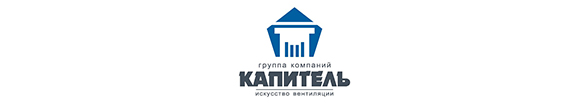                                                  БЛАНК - ЗАКАЗ КРЫШНЫЙ ЗОНТ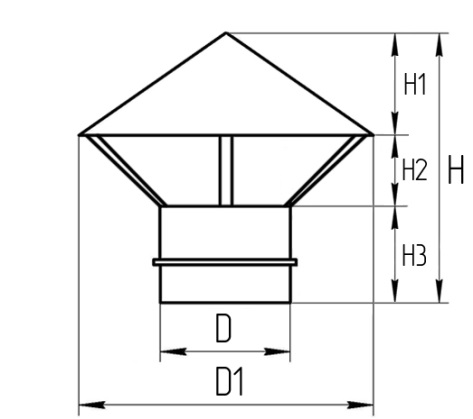 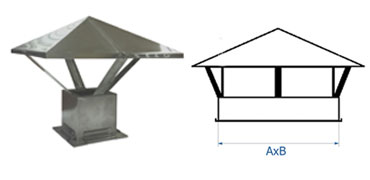 №D (мм)СоединениеКол-во (шт.)Примечание№               А х В (мм)            СоединениеКол-во (шт)Примечание